Σημεία στίξηςΣυμπληρώνω στα κουτάκια το σημείο στίξης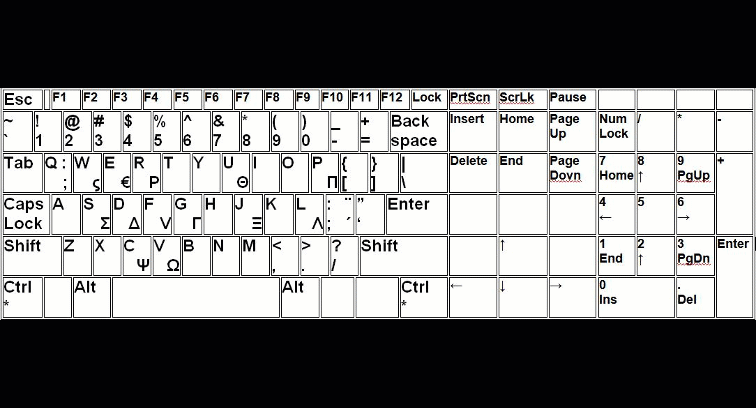 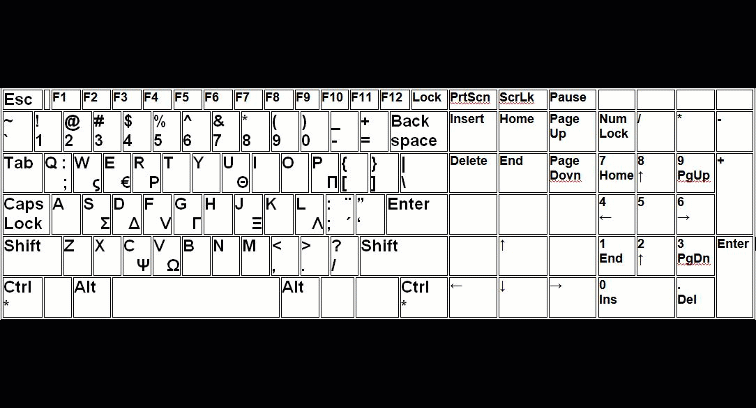 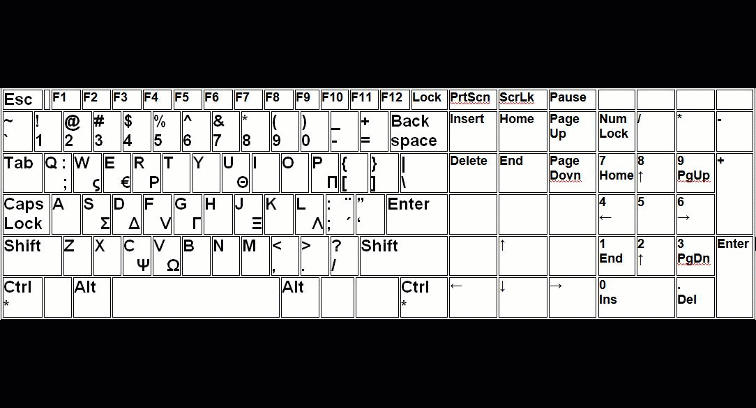 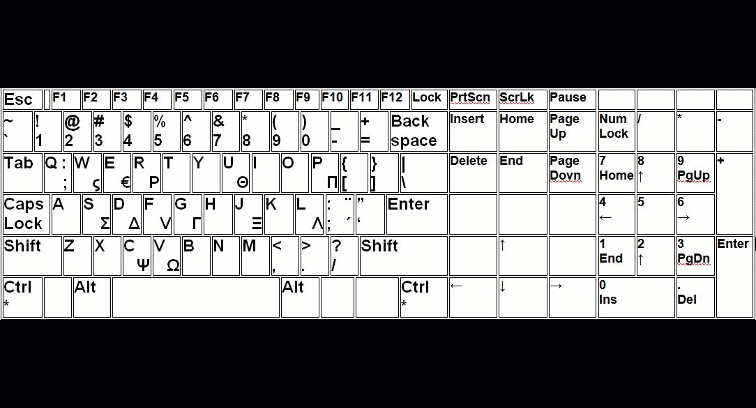 .;:,